Приложение 1ЗАЯВКАна участие в муниципальном конкурсе научно-технического творчества «Компьютерный гений», посвященном Десятилетию науки и технологийЭтап 1 - XXX научно-практическая конференция школьников по программированиюОбразовательная организация: ___________________________________________________________________________Адрес:_________________________________________________________________________________________________Информация о педагогах (наставниках) творческой группы, подготовивших обучающихся и работы на конкурс. Роль и вклад каждого в творческую работу.____________________________________________________________________________________________________________________________________________________________________________________________________________________Ответственный исполнитель заявки: фамилия, имя, отчество (полностью) контактный телефон, электронный адрес Руководитель Образовательной организации, подпись, расшифровка подписи, печатьПриложение 2ЗАЯВКАна участие в муниципальном конкурсе научно-технического творчества «Компьютерный гений», посвященном Десятилетию науки и технологийЭтап 2 -  «Пользователь ПК - 2023»Образовательная организация: ___________________________________________________________________________Адрес:_________________________________________________________________________________________________Информация о педагогах (наставниках) творческой группы, подготовивших обучающихся и работы на конкурс. Роль и вклад каждого в творческую работу.____________________________________________________________________________________________________________________________________________________________________________________________________________________Ответственный исполнитель заявки: фамилия, имя, отчество  (полностью) контактный телефон, электронный адрес Руководитель Образовательной организации, подпись, расшифровка подписи, печатьПриложение 3ЗАЯВКАна участие в муниципальном конкурсе научно-технического творчества «Компьютерный гений»,посвященном десятилетию науки и технологийЭтап 3 - «Дистанционный конкурс творческих работ компьютерной графики»Образовательная организация: ___________________________________________________________________________Адрес:_________________________________________________________________________________________________Информация о педагогах (наставниках) творческой группы, подготовивших обучающихся и работы на конкурс. Роль и вклад каждого в творческую работу.____________________________________________________________________________________________________________________________________________________________________________________________________________________Ответственный исполнитель заявки: фамилия, имя, отчество  (полностью) контактный телефон, электронный адрес Руководитель Образовательной организации, подпись, расшифровка подписи, печать Приложение 4СОГЛАСИЕ НА ОБРАБОТКУ ПЕРСОНАЛЬНЫХ ДАННЫХ(заполняется на каждого участника)С целью организации эффективной работы с участниками муниципального конкурса научно-технического творчества «Компьютерный гений», а также внесения информации о победителях и призёрах в единую межведомственную региональную базу данных о достижениях одаренных детей и их педагогов-наставников.Я____________________________________________________________, проживающий по адресу__________________________________ паспорт __________ №_________________, выданный _______________________________________________________________________«___» ___________ 20____г.  (заполняется родителями ребенка, не достигшего 14 лет) являясь родителем (законным представителем) _________________________________ проживающего по адресу _________________________________________________в соответствии с требованием статьи 9 Федерального закона от 27.07.2006 г. №152ФЗ «О персональных данных», подтверждаю свое согласие на обработку муниципальным бюджетным учреждением дополнительного образования "Центр детского творчества "Солнечный", юридический адрес которого: 152907, Ярославская область, г. Рыбинск, проспект Ленина дом 181  персональных данных, а именно: фамилия, имя, отчество; сведения о паспорте (серия, номер, дата и место получения); место жительства; номер телефона; фамилия, имя, отчество ребёнка; дата рождения ребёнка; место жительства ребенка; номер телефона ребёнка. Я разрешаю Оператору разместить видеозапись с моим участием (участием ребенка) на канале Рутуб Центра «Солнечный» г. Рыбинск. Безвозмездно использовать фотографии, тексты стихов, песен, сценарные материалы видео во внутренних и внешних коммуникациях, связанных с деятельностью Оператора. Материалы, представленные на конкурс, могут быть скопированы, представлены и сделаны достоянием общественности или адаптированы для использования любым СМИ и любым способом, в частности в буклетах, видео, в Интернете и т.д. при условии, произведенные фотографии и видео не нанесут вред моему (моего ребенка) достоинству и репутации. Предоставляю право осуществлять обработку с использованием средств автоматизации или без использования таких средств, включая сбор, запись, систематизацию, накопление, хранение, уточнение. Данное Согласие действует с момента подписания и до истечения сроков, установленных действующим законодательством Российской Федерации, а также может быть отозвано по письменному заявлению. «___»_______________________2023г. ________________ /______________________________ /                                                            Подпись                                   Расшифровка           Согласие на сбор, хранение, использование, распространение (передачу) и публикацию персональных данных педагога-наставника Я, _________________________________________________________________________________________,(фамилия, имя, отчество полностью)проживающий по адресу _________________________________________________________________,                                                       (адрес места жительства)паспорт ___________________________, выданный _____________________________________________                              (серия, номер)                                  (дата выдачи наименование органа, выдавшего паспорт)                  _________________________________________________________________________________________,место работы в настоящее время:_____________________________дата рождения (число, месяц, год): _____________________________, в соответствии с требованиями статьи 9 Федерального закона от 27.07.2006 № 152-ФЗ «О персональных данных», подтверждаю свое согласие на обработку муниципальным бюджетным учреждением дополнительного образования «Центр детского творчества «Солнечный», находящемся по адресу: г. Рыбинск, пр-кт Ленина , д. 181 (далее – Оператор) моих персональных данных: фамилии, имени, отчества, места работы, даты рождения, паспортных данных/данных свидетельства о рождении с целью формирования регламентированной отчетности, размещения части данных (фамилии, имени, отчества, даты рождения, места работы) в региональной базе данных о достижениях одаренных детей и их педагогах-наставниках, а также в свободном доступе в сети Интернет на сайте Оператора.Я разрешаю Оператору производить фото- и видеосъемку, безвозмездно использовать эти фото, видео и информационные материалы во внутренних и внешних коммуникациях, связанных с деятельностью Оператора, на своих сайтах и в других проектах без дополнительных согласований. Фотографии и видеоматериалы могут быть скопированы, представлены и сделаны достоянием общественности или адаптированы для использования любыми СМИ и любым способом, в частности в буклетах, видео, в Интернете и т.д. при условии, что произведенные фотографии и видео не нанесут вред моему достоинству и репутации. Предоставляю Оператору право осуществлять все действия (операции) с моими персональными данными, включая сбор, систематизацию, накопление, хранение, обновление, изменение, использование, обезличивание, блокирование, уничтожение. Способы обработки персональных данных: смешанная обработка с передачей по сети Интернет.Данное Согласие действует с момента подписания и до истечения сроков, установленных действующим законодательством Российской Федерации, а также может быть отозвано по письменному заявлению.  «_____»______________20__ г.          _________________________________(_________________________)                                                                                                (подпись)                                                      (расшифровка)ПРИЛОЖЕНИЕ 5Примерный перечень вопросов на теоретический этап«Пользователь ПК»Задание 1 (каждое правильное – 1 балл)Задание 2 (каждое правильное – 2 балла)1. Для передачи секретного сообщения используется код, состоящий из десятичных цифр. При этом все цифры кодируются одним и тем же (минимально возможным) количеством бит. Определите информационный объем сообщения длиной 150 символов.А) 600 бит           Б) 750 бит          в) 1200 бит	г) 60 байт	Укажите, какое значение будет получено в ячейке Н7 таблицы  Ответ:  __________ПРИЛОЖЕНИЕ 6Примерный перечень вопросов на практический этап«Пользователь ПК»Задание 1	Напечатайте структуру следующей таблицы, выполнив требования:расположение листа – альбомное;поля – узкие;границы толщиной 1,5 пт.;слияние ячеек: как в примере;выравнивание по центру по горизонтали и вертикали;расположение текста по образцу;во всей таблице: шрифт полужирный, Calibri №20.стиль: светлая сетка – Акцент 4.первая строка: заливка желтым цветом.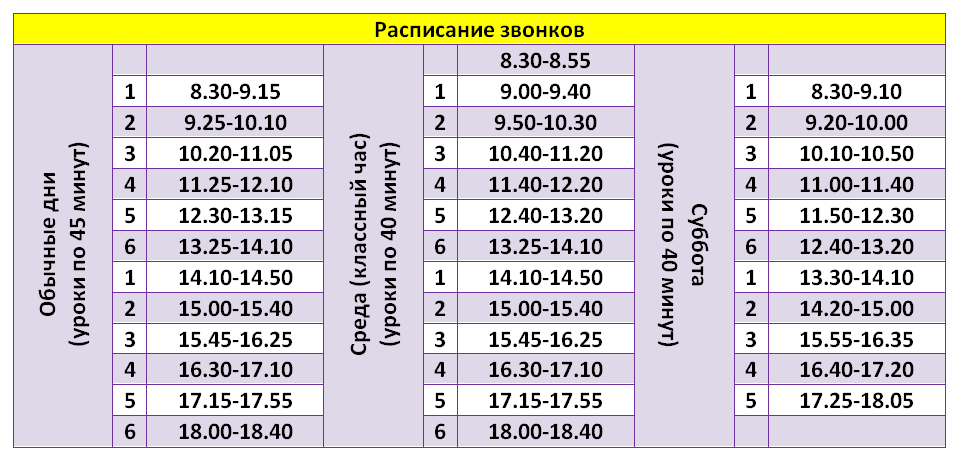 Задание 2	С помощью фигур начертите схему алгоритма. Выполните заливку всех фигур блок-схемы согласно их назначению. 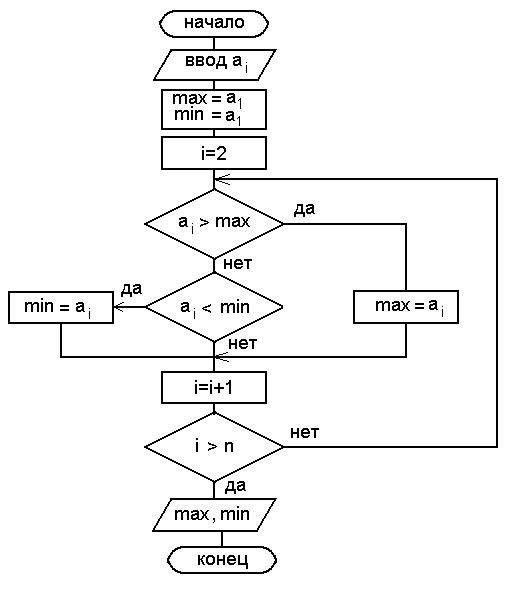 №ЭтапФамилия, имя, отчествоучастника (полностью)Число, месяц, год рожденияучастникаШкола, классВозрастная категорияНоминацияНазвание работыФамилия, имя, отчество педагога (полностью)Число, месяц, год рожденияпедагога123№ЭтапФамилия, имя, отчествоучастника (полностью)Число, месяц, год рожденияучастникаШкола, классВозрастная категорияФамилия, имя, отчество педагога (полностью)Число, месяц, год рожденияпедагога12№ЭтапФамилия, имя, отчествоучастника (полностью)Число, месяц, год рожденияучастникаШкола, классВозрастная категорияНоминацияНазвание работыФамилия, имя, отчество педагога (полностью)Число, месяц, год рожденияпедагога1234N п/пТерминВарианты ответа1.Файл – этоА - единица измерения информации Б - программа в оперативной памяти В - текст, распечатанный на принтере  Г - программа или данные на диске 2.Гипертекст – этоА - очень большой текст Б -  структурированный текст, в котором могут осуществляться переходы по выделенным меткам   В - текст, набранный на компьютере Г - текст, в котором используется шрифт большого размера GH23=G235=ЕСЛИ(G3>H2; G3; H2)42=ЕСЛИ(G4>H3; G4; H3)57=ЕСЛИ(G5>H4; G5; H4)68=ЕСЛИ(G6>H5; G6; H5)74=ЕСЛИ(G7>H6; G7; H6)